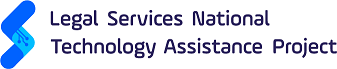 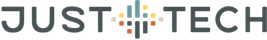 Project Closing ChecklistLook back at your logic model that identified the project’s outputs and intended outcomes.Review Project Outcomes – What is the outcome that you wanted to achieve? Did you achieve that outcome?Review Project Outputs – What were measurable actions you were taking to achieve project goal(s)? Did you fulfil your project outputs? Review and ensure completion and sign off for all project deliverables from project sponsor Ensure all internal governance processes are followedProject documentation saved in the right placeProject planning documentsContracts, MOUs and any other agreementsFinancial records, invoices, receipts uploaded or saved to (financial management software)(Are you ready for possible audit?)Proof of payment to contractors/vendors/consultantsTime entries for project time in timekeeping softwareProject closeout communication with sponsorLetter/EmailMeetingIs there any follow up with project sponsor? Are there future reporting requirements based on this project? For instance, reporting usage data to funder at future date or reporting on activities to funders at a quarterly or yearly meeting?Are there any maintenance or sustainability considerations? Changes to the law Subscription fees or annual feesHosting and Domain costsAre there any security concerns?Are you collecting personally identifiable information (PII)? Who has access?Who will ensure proper usage and storage?Are there any agreements on how the data can be used by third parties?Is the site secure? Who is responsible for security long term?What else?